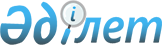 О внесении изменений и дополнения в решение маслихата Есильского района Северо-Казахстанской области от 8 января 2020 года № 45/273 "Об утверждении бюджета Заградовского сельского округа Есильского района Северо-Казахстанской области на 2020-2022 годы"Решение маслихата Есильского района Северо-Казахстанской области от 23 ноября 2020 года № 56/352. Зарегистрировано Департаментом юстиции Северо-Казахстанской области 26 ноября 2020 года № 6716
      В соответствии со статьей 106, 109-1 Бюджетного кодекса Республики Казахстан от 4 декабря 2008 года, пунктом 2-7 статьи 6 Закона Республики Казахстан от 23 января 2001 года "О местном государственном управлении и самоуправлении в Республике Казахстан", маслихат Есильского района Северо-Казахстанской области РЕШИЛ:
      1. Внести в решение маслихата Есильского района Северо-Казахстанской области "Об утверждении бюджета Заградовского сельского округа Есильского района Северо-Казахстанской области на 2020-2022 годы" от 8 января 2020 года № 45/273 (опубликовано 23 января 2020 года в Эталонном контрольном банке нормативных правовых актов Республики Казахстан в электронном виде, зарегистрировано в Реестре государственной регистрации нормативных правовых актов под № 5968) следующие изменения и дополнение:
      пункт 1 изложить в новой редакции:
      "1. Утвердить бюджет Заградовского сельского округа Есильского района Северо-Казахстанской области на 2020-2022 годы согласно приложениям 1, 2, 3 соответственно, в том числе на 2020 год в следующих объемах:
      1) доходы 24 148 тысяч тенге:
      налоговые поступления 4 202 тысяч тенге;
      неналоговые поступления 0 тысяч тенге;
      поступления от продажи основного капитала 0 тысяч тенге;
      поступления трансфертов 19 946 тысяч тенге;
      2) затраты 24 148 тысяч тенге;
      3) чистое бюджетное кредитование 0 тысяч тенге:
      бюджетные кредиты 0 тысяч тенге;
      погашение бюджетных кредитов 0 тысяч тенге;
      4) сальдо по операциям с финансовыми активами 0 тысяч тенге:
      приобретение финансовых активов 0 тысяч тенге;
      поступления от продажи финансовых активов государства 0 тысяч тенге;
      5) дефицит (профицит) бюджета 0 тысяч тенге;
      6) финансирование дефицита (использование профицита) бюджета 0 тысяч тенге:
      поступление займов 0 тысяч тенге;
      погашение займов 0 тысяч тенге;
      используемые остатки бюджетных средств 0 тысяч тенге.";
      дополнить пунктом 4-2 следующего содержания:
      "4-2. Предусмотреть в бюджете Заградовского сельского округа Есильского района Северо-Казахстанской области на 2020 год объемы целевых текущих трансфертов выделенных из областного бюджета, в том числе:
      на текущий ремонт уличного освещения в селе Джамбул Заградовского сельского округа;
      на текущий ремонт уличного освещения в селе Заградовка Заградовского сельского округа.
      Распределение указанных целевых текущих трансфертов из областного бюджета определяется решением акима Заградовского сельского округа Есильского района Северо-Казахстанской области "О реализации решения маслихата Есильского района Северо-Казахстанской области "Об утверждении бюджета Заградовского сельского округа Есильского района Северо-Казахстанской области на 2020-2022 годы.";
      приложение 1 к указанному решению изложить в новой редакции согласно приложению, к настоящему решению.
      2. Настоящее решение вводится в действие с 1 января 2020 года. Бюджет Заградовского сельского округа Есильского района Северо-Казахстанской области на 2020 год
					© 2012. РГП на ПХВ «Институт законодательства и правовой информации Республики Казахстан» Министерства юстиции Республики Казахстан
				
      Председатель сессии маслихата
Есильского района Северо-Казахстанской области 

К.Абулгазин

      Секретарь маслихата
Есильского района Северо-Казахстанской области 

А.Бектасова
Приложениек решению маслихатаЕсильского районаСеверо-Казахстанской областиот 23 ноября 2020 года № 56/352Приложение 1к решению маслихатаЕсильского районаСеверо-Казахстанской областиот 8 января 2020 года № 45/279
Категория
Класс
Подкласс
Наименование
Сумма (тысяч тенге) 2020 год
1) Доходы
24 148
1
Налоговые поступления
4 202
01
Подоходный налог
730
2
Индивидуальный подоходный налог
730
04
Налог на собственность
3 472
1
Налог на имущество
19
3
Земельный налог
350
4
Налог на транспортные средства
3 103
4
Поступление трансфертов
19 946
02
Трансферты из вышестоящих органов государственного управления
19 946
3
Трансферты из районного (города областного значения) бюджета
19 946
Функцио-нальная группа
Админи-стратор бюд-жетных прог-рамм
Прог-рамма
Наименование
Сумма (тысяч тенге) 2020 год
2) Затраты
24 148
01
Государственные услуги общего характера
20 102
124
Аппарат акима города районного значения, села, поселка, сельского округа
20 102
001
Услуги по обеспечению деятельности акима города районного значения, села, поселка, сельского округа
20 102
07
Жилищно-коммунальное хозяйство
4 046
124
Аппарат акима города районного значения, села, поселка, сельского округа
4 046
008
Освещение улиц в населенных пунктах
3 796
009
Обеспечение санитарии населенных пунктов
250
3) Чистое бюджетное кредитование
0
Бюджетные кредиты
0
Погашение бюджетных кредитов
0
4) Сальдо по операциям с финансовыми активами
0
Приобретение финансовых активов
0
Поступления от продажи финансовых активов государства
0
5) Дефицит (профицит) бюджета
0
6) Финансирование дефицита (использование профицита) бюджета
0
7
Поступления займов
0
16
Погашение займов
0
Категория
Класс
Подкласс
Наименование
Сумма (тысяч тенге) 2020 год
8
Используемые остатки бюджетных средств
0
01
Остатки бюджетных средств
0
1
Свободные остатки бюджетных средств
0